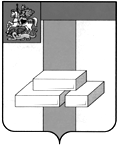 СОВЕТ ДЕПУТАТОВГОРОДСКОГО ОКРУГА ДОМОДЕДОВО МОСКОВСКОЙ ОБЛАСТИРЕШЕНИЕот  31.05.2018  № 1-4/893О внесении изменений и дополненийв Устав городского округа ДомодедовоМосковской области          На основании Федерального закона от  06.10.2003 № 131-ФЗ  «Об общих принципах организации местного самоуправления в Российской Федерации» СОВЕТ ДЕПУТАТОВ ГОРОДСКОГО ОКРУГА РЕШИЛ:          1. Внести в Устав городского округа Домодедово Московской области, принятый решением Совета депутатов Домодедовского района Московской области от 29.04.2005 № 240/43, с изменениями и  дополнениями, внесенными решениями Совета депутатов Домодедовского района от 05.10.2006 № 331/63, Совета депутатов городского округа Домодедово от 20.04.2007 № 1-4/12, от 14.12.2007 № 1-4/69, от 28.08.2009 № 1-4/212, от 16.07.2010 №1-4/303, от  04.02.2011 № 1-4/358, от 20.10.2011 № 1-4/402, от 08.11.2012 № 1-4/490, от 22.08.2013 № 1-4/532, от 25.07.2014 № 1-4/603, от 27.04.2015 № 1-4/652,  от 30.03.2016 № 1-4/708, от 08.11.2016 № 1-4/741, от 25.01.2017 № 1-4/763, от 24.05.2017 №1-4/799, от 12.02.2018 № 1-4/868 следующие изменения и дополнения:          1) подпункт 25 пункта 1 статьи 5 изложить в следующей редакции:          «25) утверждение правил благоустройства территории городского округа, осуществление контроля за их соблюдением, организация благоустройства территории городского округа в соответствии с указанными правилами, а также организация использования, охраны, защиты, воспроизводства городских лесов, лесов особо охраняемых природных территорий, расположенных в границах городского округа;»;Подпункт 12 пункта 1 статьи 5.1 изложить в следующей редакции:         «12) создание условий для организации проведения независимой оценки качестваусловий оказания услуг организациями в порядке и на условиях, которые установлены федеральными законами, а также применение результатов независимой оценки качества условий оказания услуг организациями при оценке деятельности руководителей подведомственных организаций и осуществление контроля за принятием мер по устранению недостатков, выявленных по результатам независимой оценки качества условий оказания услуг организациями, в соответствии с федеральными законами;»;в пункте 1 статьи 6:а)   дополнить подпунктом 4.4 следующего содержания:         «4.4) полномочиями в сфере стратегического планирования, предусмотреннымиФедеральным законом от 28 июня 2014 года № 172-ФЗ «О стратегическом планировании в Российской	 Федерации»;»;         б) подпункт 6  изложить в следующей редакции:        «6) организация сбора статистических показателей, характеризующих состояниеэкономики и социальной сферы городского округа, и предоставление указанных данных органам государственной власти в порядке, установленном Правительством Российской Федерации;»;        4) в статье 16:         а)  наименование изложить в следующей редакции:        «Статья 16. Публичные слушания, общественные обсуждения»;        б) пункт 3 дополнить подпунктом 2.1 следующего содержания:        «2.1) проект стратегии социально-экономического развития городского округа;»;        в)  подпункт 3 пункта 3 признать утратившим силу;        г) пункт 4 изложить в следующей редакции:        «4. Порядок организации и проведения публичных слушаний по проектам и вопросам, указанным в пункте 3 настоящей статьи, определяется уставом городского округа и (или) нормативными правовыми актами Совета депутатов городского округа и должен предусматривать заблаговременное оповещение жителей городского округа о времени и месте проведения публичных слушаний, заблаговременное ознакомление с проектом муниципального правового акта, другие меры, обеспечивающие участие в публичных слушаниях жителей городского округа, опубликование (обнародование) результатов публичных слушаний, включая мотивированное обоснование принятых решений.»;        д) дополнить пунктом 5 следующего содержания:        «5. По проектам генерального плана, проектам правил землепользования и застройки, проектам планировки территории, проектам межевания территории, проектам правил благоустройства территории, проектам, предусматривающим внесение изменений в один из указанных утвержденных документов, проектам решений о предоставлении разрешения на условно разрешенный вид использования земельного участка или объекта капитального строительства, проектам решений о предоставлении разрешения на отклонение от предельных параметров разрешенного строительства, реконструкции объектов капитального строительства, вопросам изменения одного вида разрешенного использования земельных участков и объектов капитального строительства на другой вид такого использования при отсутствии утвержденных правил землепользования и застройки проводятся общественные обсуждения или публичные слушания, порядок организации и проведения которых определяется уставом городского округа и (или) нормативным правовым актом Совета депутатов городского округа с учетом положений законодательства о градостроительной деятельности.»;        5) в пункте 2 статьи 25:        а) подпункт 4 изложить в следующей редакции:        «4) утверждение стратегии социально-экономического развития городского округа;»;        б) дополнить подпунктом 11 следующего содержания:        «11) утверждение правил благоустройства территории городского округа.»;        6) в статье 68:        а)  пункт 1 после слов «городского округа» дополнить словами «(населенного пункта,входящего в состав городского округа)»;        б) пункт 2 изложить в следующей редакции:        «2. Вопросы введения и использования указанных в пункте 1 настоящей статьи разовых платежей граждан решаются на местном референдуме, а в случае, предусмотренном пунктом 4.1 части 1 статьи 25.1 Федерального закона от 06.10.2003 № 131-ФЗ ФЗ  «Об общих принципах организации местного самоуправления в Российской Федерации», на сходе граждан.».          2. Настоящее решение опубликовать в установленном порядке после государственной регистрации его в Управлении Министерства юстиции РФ по Московской области.          3. Контроль за исполнением настоящего решения возложить на постоянную комиссию по нормотворческой деятельности (Гудков Н.А.).Председатель Совета депутатов                                               Главагородского округа Домодедово                                                городского округа Домодедово                             Л.П. Ковалевский                                                                      А.В. Двойных  